МИНИСТЕРСТВО ТРУДА, ЗАНЯТОСТИИ СОЦИАЛЬНОЙ ЗАЩИТЫРЕСПУБЛИКИ ТАТАРСТАНГОСУДАРСТВЕННОЕ  АВТОНОМНОЕУЧРЕЖДЕНИЕ  СОЦИАЛЬНОГООБСЛУЖИВАНИЯ «КОМПЛЕКСНЫЙ ЦЕНТР СОЦИАЛЬНОГО ОБСЛУЖИВАНИЯ НАСЕЛЕНИЯ«ИСТОК-БАШЛАНГЫЧ» В ЛЕНИНОГОРСКОММУНИЦИПАЛЬНОМ РАЙОНЕ»423250, г. Лениногорскул. Кутузова, д. 20тел. , факс (8-85595) 5-24-48E-mail: Ktsson.Ibahlangych-l@tatar.ruОКПО 59317078, ОГРН 1021601978089ИНН/КПП 1649008928/164901001        «ТАТАРСТАН РЕСПУБЛИКАСЫ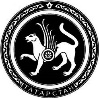 ХЕЗМӘТ, ХАЛЫКНЫ ЭШ БЕЛӘН ТӘЭМИНИТҮ ҺӘМ СОЦИАЛЬ ЯКЛАУ МИНИСТРЛЫГЫНЫҢЛЕНИНОГОРСК МУНИЦИПАЛЬ РАЙОНЫНДАГЫ“ИСТОК-БАШЛАНГЫЧ”ХАЛЫККА КОМПЛЕКСЛЫ СОЦИАЛЬ ХЕЗМӘТ КҮРСӘТҮ ҮЗӘГЕ”СОЦИАЛЬ ХЕЗМӘТ КҮРСӘТҮ  ДӘҮЛӘТ АВТОНОМ УЧРЕЖДЕНИЕСЕ423250, Лениногорск  шәһәреКутузов урамы, 20 нче йорттел. Факс: (8-85595) 5-24-48E-mail: Ktsson.Ibahlangych-l@tatar.ruОКПО 59317078, ОГРН 1021601978089ИНН/КПП 1649008928/164901001 От « 22 » ___03___2023г.  № 02-06/235На  №  ______________от ____________ ГКУ РРЦ МТЗ и СЗ РТНа № 05-23/254 от 16.03.2022г. ГАУСО «КЦСОН «Исток-Башлангыч» МТЗ и СЗ РТ в Лениногорском муниципальном районе» направляет аналитическую справку по организации  межведомственного социального          патронирования несовершеннолетних, находящихся в социально опасном положении, и их семей в Лениногорском  муниципальном районе за 1 квартал 2023 года согласно приложениюПриложение  Директор                                                                                     Е.И. АхмеджановаИсп: Шалдаева Н.А., 5-48-74Лениногорский муниципальный район1.Председатель МСРК (муниципальный социальный реабилитационный консилиум далее МСРК) –  заместитель руководителя ИКМО - начальник МКУ «Управление образования» ИКМО «Лениногорский муниципальный район» РТ    Санатуллин Вагиз Самиуллович ;2.Количество несовершеннолетних и их семей, состоящих на межведомственном патронате, в сравнении с аналогичным периодом прошлого года: 1 квартал 2022г. 66 н/л и 31семей,                           1 квартал 2023г. 66 н/л и 30 семей.3.Количество несовершеннолетних и их семей, состоящих на межведомственном патронате более 2 лет – нет (причины постановки);4.Наибольшее количество семей находится на учете по причине: (категории из отчета МСРК - %);- «Несовершеннолетние, родители (законные представители) которых уклоняются от воспитания детей или от защиты их прав и интересов в связи со злоупотреблением алкогольными напитками» -__16____  семей __54__% - Несовершеннолетние, содержащиеся в социально-реабилитационных центрах для несовершеннолетних,  социальных приютах, специальных учебно-воспитательных и других учреждениях  для несовершеннолетних, нуждающихся в социальной помощи и (или) реабилитации 6 семей __20_%- Несовершеннолетние, совершившие попытку суицида 3 семьи  10 %  - Несовершеннолетние, употребляющие алкогольную и спиртосодержащую продукцию, пиво и напитки, изготавливаемые на его основе 2 семьи – 7%   - Несовершеннолетние родители (законные представители) которых жестоко обращаются с ними: психоэмоциональное насилие 1 семья  3 %- Несовершеннолетние, родители (законные представители) которых уклоняются от воспитания детей или от защиты их прав и интересов в связи со злоупотреблением наркотическими средствами, психоактивными веществами 1 семья 3%- Несовершеннолетние, условно осужденные 1 семья 3%5.Проведено __9__ заседаний МСРК, на которых рассмотрено _67__ семей, в них проживает _134__ несовершеннолетних;6.Выявление и постановка на межведомственный учет _10__ семей, в них н/х __19_Наибольшая включенность субъектов профилактики в выявлении и постановки на межведомственный учет наблюдается со стороны органов: ОВД – 4, здравоохранение - 3Наименьшая органы опеки, УФСИН, социальная защита по 1.7.Включенность субъектов профилактики в реализацию индивидуальных программ реабилитации несовершеннолетних, находящихся в социально опасном положении, и их семей.Наибольшая активность субъектов профилактики в реализации индивидуальных программ реабилитации (далее ИПР) наблюдается со стороны по 30 КЦСОН, УДМСиТ, здравоохранение, образование; 25 опека, 21 ЦЗН, 20 культура, 13 ОВД___ (кол-во ИПР);Наименьшая всего в работу включены _4 сельские поселения, 2 УФСИН__ (кол-во ИПР);8.Численность детей, родители которых лишены родительских прав, за отчетный период __ семей, __ несовершеннолетних;9.Численность детей, у которых родители ограничены в родительских правах, за отчетный период __ семей, __ несовершеннолетних:1.из них снято с межведомственного учета __ семей, __ н/л; 2.из них восстановлены в родительских правах __ семей, __ н/х; С положительной реабилитацией снято __ семей, __ н/л; -без достижения результатов __ семей, __ н/л, 2. из них восстановлены в родительских правах __ семей, __ н/л; 10.	Количество трудоустроенных родителей: _6_ человека (Указать временно 2, постоянно 4),  поставлены в ЦЗН; несовершеннолетних __0__; родителей __1_;11. Количество родителей, прошедших курс лечения:- от алкогольной зависимости, _9_ чел. Впервые прошедших лечение _7_ чел.; повторное прохождение лечения _2_ чел.;- от наркотической зависимости, __1 чел. Впервые прошедших лечение 1__ чел., повторное прохождение лечения __ чел.);12.	Количество детей, прошедших курс лечения:- от алкогольной зависимости __2_ н/х, впервые прошедших лечение _2_ н/х, повторное прохождение лечения __ н/х);-курс лечения от наркотической зависимости _ н/х, впервые прошедших лечение __ н/х, повторное прохождение лечения __ н/х);13.Количество предоставленных услуг всего 2937; (за какими услугами обратилось больше, меньше);- педагогических - 1272 услуг- медицинских – 747 услуг- правовых 602 услуги;- психологических – 266 услуг- трудовых 39 услуг- экономических 7  услуг- бытовых 4 услуги14.Количество лиц, заключивших социальный контракт __0_ (указать только из семей СОП);15.	Количество несовершеннолетних и их семей, снятых с межведомственного учета _9_ семей; 18__н/л;с положительным результатом _9_ семей; _18_ н/л;16. Анализ состояния работы по выявлению и организации межведомственной реабилитации семьи и несовершеннолетнего, находящегося в социально опасном положении и трудной жизненной ситуации, а также ситуации семей, которые сняты без достижения результатов.В отчетном периоде  работа с семьями, состоящими на межведомственном патронажном учете, проводилась согласно разработанным ИПР. За отчетный период получено 27 сигнальных карт, по которым организованы выезды  межведомственных рабочих групп и составлены первичные акты обследования жилищно-бытовых условий проживания несовершеннолетних. Семьи   рассмотрены на заседаниях МСРК и направлены ходатайства  в КДН и ЗП.Разработанные на заседаниях МСРК планы по реабилитации семей исполняются субъектами профилактики. При неисполнении каким-либо ведомством плана,  специалистами-кураторами направляются информационные письма на имя руководителей. В отчетном периоде выступили  с докладами: на расширенном заседании КДН и ЗП «Организация реабилитационных мероприятий и профилактической работы с семьями, состоящими на межведомственном учете и с семьями, находящимися в социально – опасном положении»; на ВКС МТЗ  и СЗ РТ «Организация работы с несовершеннолетними и родителями из семей СОП, в т.ч. взаимодействие с социальными приютами для детей и подростков».В отчетном периоде специалистами  проводилась работа на консультационных пунктах (шаговая доступность). За отчетный период предоставлено 61 консультация обратившимся гражданам.  Вопросы касались оформления государственной социальной помощи на основании социального контракта, организации самозанятости, консультаций по государственным пособиям семьям с детьми, оздоровление детей и другие.  Информационные стенды в учреждении, на консультационных пунктах, в сельских поселениях и в территориальных общественных советах самоуправления (ТОСС) обновлялись на постоянной основе.   Проведено консультирование семей по использованию информационного портала «Правовой навигатор» в  целях получения мер социальной поддержки - 36 человек. Проведено 3 заседания единых приемных дня по вопросам оказания правовой помощи  семьям с несовершеннолетними детьми, чьи родители уклоняются от уплаты алиментов, консультацию получили  6 человек.Продолжена  работа с семьями по  трудоустройству родителей, организации лечения от алкогольной зависимости, профилактической работе после лечения. За 1 квартал трудоустроено 6 взрослых, 1 поставлен на учет в ЦЗН. С 25 несовершеннолетними проведена работа по ранней профориентации. С членами семей проведена диагностика на предмет тревожности и склонности к суициду, девиантному поведению. Были оказаны услуги по вопросам отношений родителей и детей, возрастного и индивидуального развития детей, налаживания межличностных отношений, преодоления семейных конфликтов. Проведено правовое информирование родителей о необходимости соблюдения прав детей и выполнении родительских обязанностей в соответствии с законодательством РФ, об ответственности родителей за нарушение законодательства. Члены семей вовлечены в реализацию программ по различным направлениям: это и профилактика правонарушений, насилия, социального сиротства, ранней беременности, медиазависимости. 3 несовершеннолетних стали волонтерами ДЦ «Волонтер».  Четверо детей старше 12 лет были вовлечены в детско-юношеское военно-патриотическое общественное движение «ЮНАРМИЯ»,  шестеро в центр молодежных (студенческих) формирований по охране общественного порядка «Форпост». Проведена работа Тимуровского отряда, в состав которого входят дети из семей СОП. Ими проведено 3 акции по оказанию помощи труженикам тыла, в т.ч. находящихся на надомном социальном обслуживании. Продолжена работа по оформлению Пушкинской карты для несовершеннолетних детей в возрасте от 14 до 18 лет из семей СОП -  оформлены 3 несовершеннолетним. 25 детям  выделены бесплатные пропуски в Ледовый дворец на массовые катания. Устроены в ДОУ – 1 несовершеннолетних, в СОШ – 3 несовершеннолетних.В 1 квартал 2023 года было оздоровлено 7 несовершеннолетних из семей СОП в санатории «Радуга» г. Набережные Челны. По заявлениям родителей в специализированные учреждения для несовершеннолетних (приюты) детей отправлено 4 несовершеннолетних. Четверо несовершеннолетних возвращены в  родную семью. Проведены 2 занятия в рамках технологии «Школа ответственного родительства» на темы: «Основы семейного уклада»«Организация свободного времени детей», в которых приняли участие 29 родителей, в том числе и те, дети которых находятся в приюте. Члены семей были проинформированы по исполнению законов №71-ЗРТ «О мерах по предупреждению причинения вреда здоровью детей, их физическому, интеллектуальному, психическому, духовному и нравственному развитию в Республике Татарстан» от 14 октября 2010г.; ФЗ №15 «Об охране здоровья граждан от воздействия окружающего табачного дыма и последствий потребления табака» от 12.02.2015г..  С  целью создания безопасных условий проживания несовершеннолетних с членами семей ежемесячно проводились инструктажи по соблюдению правил пожарной безопасности при эксплуатации электронагревательных приборов и газового оборудования в домашних условиях. Также о соблюдение мер предосторожности на улице, на дороге и около водоемов, «Осторожно! Мошенники!», «Паводок»,     информирование антитеррористического характера. Розданы наглядные методические пособия, буклеты.Проведена работа по проверке работоспособности уже установленных АПИ. Установлено АПИ в 4 домохозяйствах. 100% семей СОП  оснащены АПИ. По месту проживания 1 семьи была выявлена неисправность электропроводки и розеток. Оказано содействие в приобретении кабеля для замены электропроводки в доме. В данный момент все нарушения устранены, электропроводка и розетки заменены.По месту проживания 1 семьи была выявлена утечка газа по причине неисправности газового оборудования. Выявленные нарушения были устранены в кратчайшие сроки. В настоящее время для семьи созданы все условия для безопасного проживания.Проведена работа по снижению задолженности за ЖКУ. На постоянной основе обновляются соглашения по реструктуризации задолженности. Мониторинг и работа по мотивации граждан на оплату услуг ЖКХ ведется постоянно, обновляются  социальные паспорта, направляются по запросу в МТЗ и СЗ РТ. Обновляется «дорожная карта»  по поэтапному погашению задолженности. В проведении  реабилитационной работы специалистами использовалась материально-техническая база учреждения и субъектов профилактики, также дистанционные формы работы. Специалистами  активно реализуется  национальный проект «Демография». В отчетном периоде проведены мероприятия, приуроченные памятным датам, встречи с родителями и несовершеннолетними, заинтересованными структурами. В работе используются рекламно-информационные материалы Фонда поддержи детей, социальные игры. Для информировании населения по направлениям деятельности специалистами отделения изготовлены буклеты и памятки. В проведении  мероприятий поддержку и помощь специалистам оказывают  волонтеры ДЦ «Волонтер».